Insight Schools of California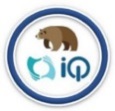 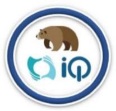 Face-2-Face EventLocation: 	Moorpark College Tour	Date: 	February 28th, 2020	Time: 	10:00 amAddress: 	7075 Campus Rd, Moorpark, CA 93021	Website: 	http://www.moorparkcollege.edu/	Cost: 	$2 for parking permit	Other Info:	When you come into the campus, please be sure to purchase a daily parking permit for $2 from one of the yellow kiosks located throughout the campus parking lots. I recommend parking in lots A or B, as they are closest to where you will meet your tour guide. If you are going to be dropped off, the best place to be dropped off would be the turnoff between Parking Lots A and B. Please check-in for your tour at Fountain Hall (FH) room 118E. I have included a link to the campus map from the Moorpark College website to assist in finding the correct location below:http://www.moorparkcollege.edu/sites/default/files/files/college-information/maps/20140714-map-7-21-clr-final.pdfTeacher Chaperones/Contact Info:Wade Perkins (805) 285-3370 wperkins@k12insightca.orgBrittany Olson (413) 489-1360 bolson@k12insightca.orgEvent DescriptionCome take a tour of Moorpark College!Check-in InfoWhen you come into the campus, please be sure to purchase a daily parking permit for $2 from one of the yellow kiosks located throughout the campus parking lots. I recommend parking in lots A or B, as they are closest to where you will meet your tour guide. If you are going to be dropped off, the best place to be dropped off would be the turnoff between Parking Lots A and B. Please check-in for your tour at Fountain Hall (FH) room 118E. I have included a link to the campus map from the Moorpark College website to assist in finding the correct location below:http://www.moorparkcollege.edu/sites/default/files/files/college-information/maps/20140714-map-7-21-clr-final.pdfItems to bring Liability Release FormPhoto/Video Release FormDriver’s Consent Form (if not accompanied by a parent)